не стесняйтесь спросить их и убедиться лично. 
Обо всех подозрительных случаях, когда незнакомые люди настойчиво пытаются навязать Вам свое общение и проявляют повышенное внимание, стремясь войти к Вам в дом - сообщайте в полицию. Прежде чем принять любое решение, связанное со значительными расходами, обязательно посоветуйтесь с близкими! Не торопитесь предпринимать действия по инструкциям неизвестных Вам людей, полученных посредством телефонного звонка или СМС - сообщения, якобы от сотрудников банка,                               в особенности, если они требуют произвести какие-либо действия с банковской картой. Не говорите незнакомцам свою фамилию, имя, отчество, реквизиты паспорта и другие личные данные.                              Не отправляйте пустые СМС - сообщения, либо с набором цифр, которые вам были продиктованы. Прежде, чем совершать подобные действия - перезвоните на номер, указанный на обратной стороне пластиковой карточки. Сотрудники банка никогда не требуют от клиентов называть ПИН-код.                                                                           Если Вы стали жертвой подобного преступления, обязательно обращайтесь с заявлением в органы внутренних дел. Вовремя поступивший сигнал о деятельности преступников поможет правоохранительным органам быстрее выйти на их след и предотвратить другие преступления.                                                                 Если с Вами все же случилась беда - звоните в полицию по телефону - 02,  с мобильного - 102 или 112, в дежурную часть РОВД по Гулькевичскому району  по телефону - 5-19-11.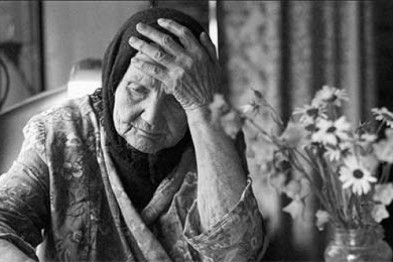      Мошенничество – это хищение чужого имущества или приобретение права на чужое имущество путём обмана или злоупотребления доверием. Наибольший резонанс вызывает мошенничество в отношении пожилых людей.                     Обращаем Ваше внимание, что социальные услуги в форме социального обслуживания на дому предоставляются на основании заявления, индивидуальной программы предоставления социальных услуг и договора. За получателем социальных услуг закрепляется социальный работник, имеющий служебное удостоверение, устанавливается график посещения – дни недели и часы посещения, выдается памятка с контактными телефонами администрации учреждения – заведующего отделением социального обслуживания на дому, заместителя директора центра и руководителя учреждения. В случае замены социального работника администрация учреждения обязана предупредить Вас и сообщить его фамилию, имя и отчество. Кроме этого, заведующая отделением 1 раз в квартал посещает всех получателей социальных услуг на дому. ПОМНИТЕ! Неожиданных приходов социальных работников не может быть! Сотрудники социальной сферы никогда не будут предлагать Вам какие-либо товары за деньги!
НАХОДЯСЬ В КВАРТИРЕ (ДОМЕ): 
* Не забывайте запирать входную дверь,  находясь дома и выходя даже ненадолго.
* Не прячьте ключи, денежные средства и другие ценности в легкодоступных местах. 
* Не открывайте дверь незнакомым людям. 
* Не разговаривайте с незнакомыми людьми.                                                  * Никто не может прийти к Вам, чтобы провести обмен денег.                   * Если посторонние представляются сотрудниками коммунальных служб, попросите предъявить удостоверение, свяжитесь с той службой, которую он называет, и уточните, работает ли у них такой человек, и направляли ли его к Вам.                                                                                                              * Не передавайте паспорт и другие личные документы посторонним людям.МИНИСТЕРСТВО ТРУДА И СОЦИАЛЬНОГО РАЗВИТИЯКРАСНОДАРСКОГО КРАЯГБУ СО КК «Гулькевичский КЦСОН»ОРГАНИЗАЦИОННО-МЕТОДИЧЕСКОЕ ОТДЕЛЕНИЕ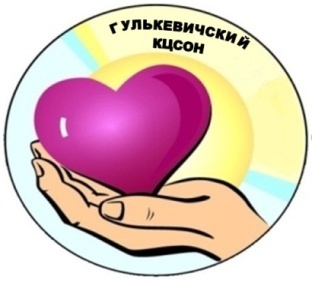 ПАМЯТКАДЛЯ ПОЛУЧАТЕЛЕЙ СОЦИАЛЬНЫХ УСЛУГ352192, КРАСНОДАРСКИЙ КРАЙ,ГУЛЬКЕВИЧСКИЙ РАЙОН,Г. ГУЛЬКЕВИЧИ,УЛ. ЭНЕРГЕТИКОВ, 33,ТЕЛ.(86160)5-41-18e-mail: cso_dar@mtsr.krasnodar.ruhttp://www.gulkevichi-kcson.ru/г. Гулькевичи2018 год* Попросите пришедшего к Вам человека пригласить соседей, чтобы они присутствовали при вашем разговоре. Если в это время соседей нет дома, попросите визитера прийти в другое любое удобное для Вас время, когда Вы не будете находиться дома в одиночестве. Если это действительно сотрудник той службы, которую он называет, он выполнит Вашу просьбу, а если нет, то таким образом вы сможете избежать возможных неприятностей.                                                                      • Не отвечайте на звонки и СМС-сообщения с незнакомых Вам номеров мобильного телефона. 
РАСПРОСТРАНЕННЫЕ ВАРИАНТЫ МОШЕННИЧЕСТВА: 
• Спекуляции на вопросах здоровья, когда предлагается купить дорогостоящие, якобы чудодейственные лекарства или медицинское оборудование. 
• Под предлогом снятия порчи для свершения обрядов лжегадалки просят ценные вещи, которые затем похищаются. 
• Под видом работников социальных служб предлагают оформить новые виды льгот для чего просят документы, по которым затем оформляют кредиты. 
• Звонок на телефон о попавшем в беду родственнике и требование денег для помощи ему. 
• Сообщение о выигрыше или призе, для получения которого необходимо предварительно внести определенную сумму. ЧТОБЫ НЕ СТАТЬ ЖЕРТВОЙ ТАКИХ МОШЕННИЧЕСКИХ ДЕЙСТВИЙ – СЛЕДУЙТЕ СЛЕДУЮЩИМ ПРАВИЛАМ: 
• Не будьте доверчивыми. Не стоит сразу доверять пришедшим людям или сообщениям на мобильном телефоне. 
• Не принимайте поспешных решений. Посоветуйтесь с детьми, родственниками, знакомыми, позвоните им. 
• Позвоните в соответствующие организации и убедитесь, что сотрудники действительно должны были прийти, спросите их фамилию. Для этого всегда имейте при себе номера телефонов социальных служб, полиции, управляющих компаний, аварийных служб, регистратуры поликлиники. Все сотрудники социальных служб имеют при себе удостоверяющие личность документы, 